Цены на указаны на одного человека в USD*                                                                                  Дети до 7 лет без предоставления места 75 $ в пансионате  Необходимые документы:*Оплата производится в белорусских рублях по внутреннему курсу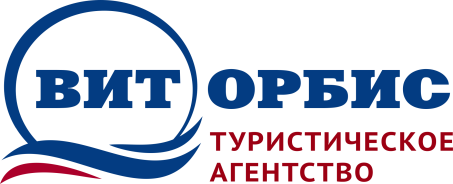                                                                             Республика Беларусь 210023                                                                            г. Витебск, пр-т Фрунзе, 38                                                                                  Тел./факс: +375 (212) 520-222; тел. 530-222                                                                            Тел./факс: +375 (212) 520-222; тел. 530-222                                                                            МТС: +375 (29) 5-110-100  Vel: +375 (29) 3-110-100                                                                            МТС: +375 (29) 5-110-100  Vel: +375 (29) 3-110-100                                                                                                     Сертификат соответствия № BY/112 04.03.071 00570 от 10.02.2016                                                                                    www.vitorbis.com     e-mail: vitorbis@mail.ru                                                                                                     Сертификат соответствия № BY/112 04.03.071 00570 от 10.02.2016                                                                                    www.vitorbis.com     e-mail: vitorbis@mail.ruКурорт Коблево (Одесская область)Курорт Коблево (Одесская область)                                                                           ПАНСИОНАТ «МИРАЖ»Автобусный тур                                                                           ПАНСИОНАТ «МИРАЖ»Автобусный турКурорт Коблево расположен на Черноморском побережье в 50 км. от Одессы   и  представляет собой совокупность порядка 60-ти пансионатов и баз отдыха. Частный, жилой и промышленный сектора в курортной зоне отдыха Коблево отсутствуют. Особенностью курорта Коблево является гармоничное сочетание ласкового солнца, моря, аромата степных трав и наличие многолетнего соснового бора. Именно здесь Вы обнаружите самую развитую  инфраструктуру развлечений и досуга на всём побережье. К Вашим услугам: рыбная ловля и множество спортивных и детских площадок, городок аттракционов и концертно-артистические площадки, ежедневные дискотеки и шоу-караоке, водные горки для детей и огромный выбор водных мотоциклов и велосипедов. Самый большой аквапарк юго-запада Украины (более 4 гаи 20 разнообразных горок) находиться именно в  Коблево!!! Пляжи курорта Коблево славятся своим бархатным белым песочком, море- неглубокое с пологим входом.Курорт Коблево расположен на Черноморском побережье в 50 км. от Одессы   и  представляет собой совокупность порядка 60-ти пансионатов и баз отдыха. Частный, жилой и промышленный сектора в курортной зоне отдыха Коблево отсутствуют. Особенностью курорта Коблево является гармоничное сочетание ласкового солнца, моря, аромата степных трав и наличие многолетнего соснового бора. Именно здесь Вы обнаружите самую развитую  инфраструктуру развлечений и досуга на всём побережье. К Вашим услугам: рыбная ловля и множество спортивных и детских площадок, городок аттракционов и концертно-артистические площадки, ежедневные дискотеки и шоу-караоке, водные горки для детей и огромный выбор водных мотоциклов и велосипедов. Самый большой аквапарк юго-запада Украины (более 4 гаи 20 разнообразных горок) находиться именно в  Коблево!!! Пляжи курорта Коблево славятся своим бархатным белым песочком, море- неглубокое с пологим входом.Программа тура:Программа тура:1 деньВыезд: Новополоцк 07:00 магазин «Виктория» (остановка «Василевцы»); Полоцк 07:15 «Дом быта»; Витебск 09:00 магазин «Омега» (пр-т Строителей 11 а); Орша 10:00 магазин «Раница»; Могилев 11:30 кольцо мясокомбината, Гомеля 14:00 остановка «Баня» (напротив Цирка). Транзит по территории РБ и Украины (ночной переезд).2 деньПрибытие на курорт. 2-7 деньОтдых на море, посещение экскурсий (за дополнительную плату).8 деньОсвобождение номеров до 09.00. В день выселения администрацией предоставляется камера хранения. Время отправление с курорта 17:00. Транзит по территории Украины и РБ (ночной переезд).9 деньПрибытие во второй половине дняПроживание Пансионат «Мираж», Коблево.Проживание Пансионат «Мираж», Коблево.Ландшафт, растительностьОсобенностью курорта КОБЛЕВО является гармоничное сочетание ласкового солнца, моря, аромата степных трав и наличие многолетнего Соснового бораРасположениеПансионат "Мираж" расположен в живописном уголке Черноморского побережья в 150 метрах от берега моряТерриторияСобственная, Wi-Fi (бесплатно)Корпус3-х этажный кирпичный  стационарный корпусНомера2-х,3-х,4-х местные номера с удобствами на блок: коридор, санузел(туалет, умывальник, душ), холодильник на 2 номера. В каждом номере: кровати, тумбочки, стол, стулья, платяной шкаф или вешалка, телевизор, большая лоджияВодахолодная и горячая вода постоянно ПитаниеВ столовой пансионата «Мираж» 2-х разовое (завтрак + ужи) 7$  3-разовое (завтрак,обед.ужин) 10$ПляжПесчаный пляж 150 метров от моря.  К услугам отдыхающих прокат водных велосипедов, мотоциклов, катамаранов, прогулки на бананеДетиПринимаются с любого возрастаИнфраструктураВ зоне размещения пансионата функционируют – кафе, бары, рынки, предприятия торговли, дискотеки, детские аттракционы, «Луна-парк», водные горки, пункты проката, аптека, междугородный телефон, пункты обмена валют, экскурсионные палатки. На территории пансионата имеется открытый бассейн (детский и взрослый), Wi-Fi Расчетный часВыезд до 9:00, заезд с 10:00Даты тура8 дней/7 ночейКол-во ночейПроживание в 2-3-х местном номереПроживание в 2-3-х местном номереДаты тура8 дней/7 ночейКол-во ночейВзрослыеДети до 12 лет16.08 (17.08-24.08) 25.08718517523.08 (24.08-31.08) 01.097185175В стоимость входитВ стоимость не входит-проезд автобусом туристического класса;-сопровождение группы по территории РБ и Украины;-проживание пансионат «Мираж» 8 дней/7 ночей,-пользование бассейном- информационно-консультативная услуга по подбору тура.- туристическая услуга – 50,00 бел.руб (оплачивается при заключении договора).- обязательная медицинская страховка, покрывающая расходы и услуги, связанная с COVID-19 на территории Украины~15,00 бел.руб. - курортный сбор (примерно 4 $ с человека, старше 18 лет) -личные расходы, экскурсииПравила размещения отдыхающихПаспорт, лист бронированияДля граждан РБПаспорт установленного образца для всех категорий туристов!!! Если ребёнок выезжает с одним из родителей, разрешение на выезд от второго родителя не нужно, ребёнок должен быть вписан в паспорт родителя. Если ребёнок выезжает без родителей, нужно разрешение от обоих родителейДля граждан РФЗаграничный паспорт, дети до 14 лет при отсутствии заграничного паспорта- свидетельство о рождении с вкладышем о гражданстве. Если ребёнок выезжает с одним из родителей разрешение на выезд от второго родителя не требуется, ребёнок должен быть вписан в паспорт родителей и вклеена его фотография. Если ребёнок выезжает без родителей, нужно разрешение от обоих родителей.ПримечанияОДО ТА «ВИТ-ОРБИС» не несет ответственности за задержки на границах и пробках на дорогах